Pravitha 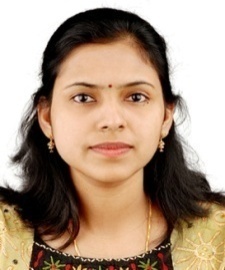 C/o-Tel: +971 504973598E-mail: pravitha.378478@2freemail.com CAREER OBJECTIVETo find a challenging position to meet my competencies, capabilities, skills, education and experience in the field of Financial Accounting.CAREER PROFILE:7 1/2 years of experience in accounts,7 years in UAE and 6 months in India.Hold a Master’s degree in Commerce (M.Com.)  Good knowledge in Tally ERP 9, Peachtree and MS Office Applications.Can handle accounts up to finalization.Highly adaptable to change in a constantly changing environmentExcellent written and spoken communication skills.PROFESSIONAL EXPERIENCEAcademic & Professional Background Commerce Post Graduate (M.com) from University of Calicut, Kerala, India, in the year 2005 Bachelor of Commerce (B.Com) from University of Calicut, Kerala, India in the year 2003 Diploma in computer application with Windows, Excel, MS word, PowerPoint, Tally, Peachtree & InternetAreas of strengthDiversified knowledge and practical experience of accounting, integrated with expertise in computer skills gained through working in corporate set-ups, I am Punctual, Patient, Organized, Hardworking and Reliable.PERSONAL INFORMATIONFrom Oct’2007 to Aug’11 Mar’2013 –Mar’2016August’17 to  Feb’18                     AccountantSymphony Master, Dubai, United Arab Emirates.( Aircraft operation)Perform daily accounting transactions such as creating & posting     vouchers.Accurately record of transactions like Payment vouchers, Receipt vouchers and Journal vouchers.Ensure appropriate documentation for all transactions.Preparation of Cheques and TT Requisitions to  the bankBank reconciliation and assisting in the payrollHandling the Petty Cash Checking the invoices and booking in the system and communicating the discrepancies if any with the customers and making the payments within the credit period.Accounts Receivable processing - Monitoring the PDC’s Checking the credit card expenditure and segregating the personal expenditure and deducting it from the salary.Filing the documents in the proper formEnsuring the timely renewal of the license and assisting the finance manager in his day to day functions.From Dec’2006 – June’ 2007 Assistant AccountantNandilath Agencies, Kerala IndiaResponsible for all invoices, receipts, payments, P&L Statements for management Responsible for day to day duties including Petty cash, Cash Flow, and FilingBank ReconciliationNationality:IndianAge and Birth date:35, 17th April 1982Marital Status:MarriedGender:FemaleResidence:KaramaLanguages KnownEnglish , Malayalam, Tamil Visa Status Husband Visa  